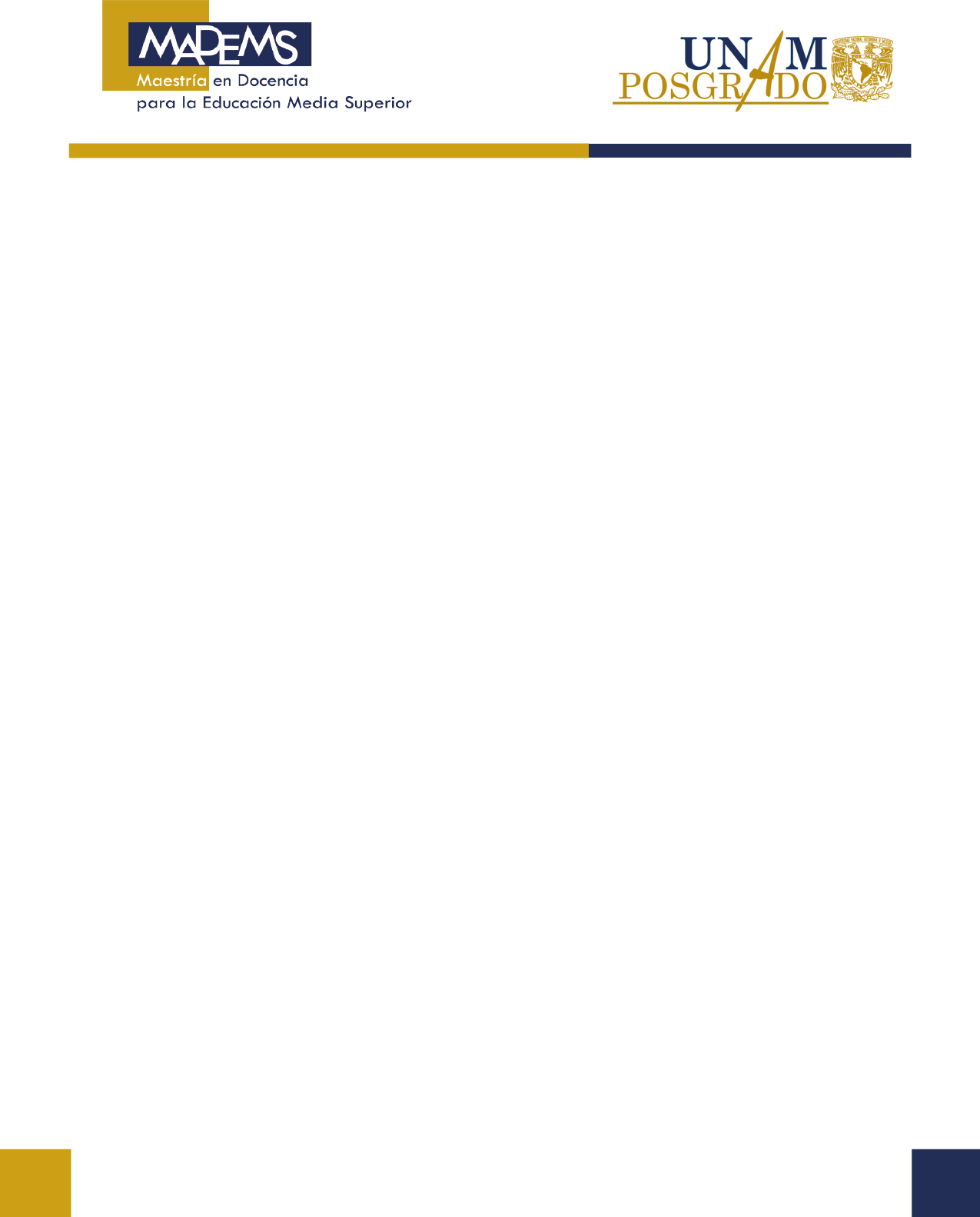 Registro de comité tutorialInstrucciones: Verifica que las (los) integrantes del comité tutorial propuestas (os) estén inscritas (os) en el padrón de MADEMS:https://madems.posgrado.unam.mx/docentes/tutoras (es).htmlSi alguno de las académicas (os) no está registrada (o) y deseas incluirla (o), deberás comunicarte con tu responsable de docencia para revisar su inscripción con base en la normativa. La integración del comité tutorial deberá conformarse de la siguiente manera: Se conformará por tres tutoras (es), una de los cuales fungirá como tutora (or) principal.Se deberá incluir una académica (o) de la línea disciplinar y, al menos, una (o) de las líneas de formación psicopedagógica o socio-ético-educativa. Se deberán integrar con miembros de más de una entidad académica participante o de alguna institución externa.Las tutoras (es) propuestas (os) no deben estar participando en 5 o más comités tutoriales.El formato deberá ser llenado a computadora y una vez firmado deberá ser entregado físicamente en las oficinas de la Coordinación de MADEMS, o por correo electrónico en archivo WORD y PDF.Registro de comité tutorialDatos de la alumna (o):Datos de los integrantes del comité tutorialModalidad del trabajo de grado: Título del trabajo de grado: Fecha:Nombre completo:Campo de conocimiento:No. de cuenta:Entidad de adscripción:Generación:Teléfono (s):Tutora (or) principal:Correo electrónico:Tutor 1Tutor 1Grado y nombre completo:Grado y nombre completo:Área de tesis: Entidad en MADEMS:Tutor 2Tutor 2Grado y nombre completo:Grado y nombre completo:Área de tesis:Entidad en MADEMS:Tutor 3Tutor 3Grado y nombre completo:Grado y nombre completo:Área de tesis: Entidad en MADEMS:Nombre y firmaAlumna (o)Nombre y firma Tutora (or) principalNombre y firmaResponsable de docencia